LISTE DES FOURNITURES SCOLAIRES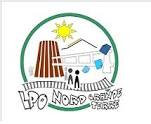 RENTREE SCOLAIRE 2023-2024  TERMINALE BAC PRO LOGISTIQUE•	Une trousse garnie : Stylos de couleurs différentes ; Crayon noir HB (peu importe le chiffre) ;Gomme ; Colle ; Ciseaux ; Règle ; Quatre surligneurs de couleurs différentes ; Une pochette de crayon de couleurs ; CorrecteurMATIERESFOURNITURESFOURNITURESLOGISTIQUE et ACCOMPAGNEMENT PERSONNALISE-		10 chemises cartonnées- 4 surligneurs de couleurs différentes- 1 calculatrice (la même qu’en mathématiques)- 1 trousse complète (stylos bleus, noirs, rouges,verts, crayons à papier, gomme, correcteur, une pairede ciseaux, …)- 1 règle- 1 carnet ou cahier répertoire- Feuilles doubles- Feuilles simples1 gilet de sécurité-	Une tenue pour la conduite d’engin (deux tee-shirts et un pantalon bleu de travail)-	1 gant de manutention-	Chaussures de sécuritéManuel : Logistique TerminalePrise en charge des sortants / Suivi et optimisation du stockageFranck ALONSO, Valérie HOUELLE GENIE EDITEURManuel : Cas Bac pro logistiquePremière et Terminale Tome 1 et Tome 2 (si pas acheté en classe de 1 ère)CASSAN Emmanuelle ERROUQUI ChristianeIMPERATORE Daniel VENTURELLI NadineLE GENIE EDITEUR-		10 chemises cartonnées- 4 surligneurs de couleurs différentes- 1 calculatrice (la même qu’en mathématiques)- 1 trousse complète (stylos bleus, noirs, rouges,verts, crayons à papier, gomme, correcteur, une pairede ciseaux, …)- 1 règle- 1 carnet ou cahier répertoire- Feuilles doubles- Feuilles simples1 gilet de sécurité-	Une tenue pour la conduite d’engin (deux tee-shirts et un pantalon bleu de travail)-	1 gant de manutention-	Chaussures de sécuritéManuel : Logistique TerminalePrise en charge des sortants / Suivi et optimisation du stockageFranck ALONSO, Valérie HOUELLE GENIE EDITEURManuel : Cas Bac pro logistiquePremière et Terminale Tome 1 et Tome 2 (si pas acheté en classe de 1 ère)CASSAN Emmanuelle ERROUQUI ChristianeIMPERATORE Daniel VENTURELLI NadineLE GENIE EDITEURECONOMIE-DROIT-	1 porte-vue 30 vues (voir celui de 2nde)-	Feuilles doublesManuel : ECONOMIE-DROITNouveau programmeLes parcours pros 2de 1 er TleModule 1 à 5Ouvrage coordonnéPar Lucas Sanz RamosEdition DELAGRAVEISBN : 978 2 206 30686-4-	1 porte-vue 30 vues (voir celui de 2nde)-	Feuilles doublesManuel : ECONOMIE-DROITNouveau programmeLes parcours pros 2de 1 er TleModule 1 à 5Ouvrage coordonnéPar Lucas Sanz RamosEdition DELAGRAVEISBN : 978 2 206 30686-4MATH-SCIENCES -	1 classeur, des transparents, des feuilles-	1 calculatrice graphique de préférence « NUMWORKS » ou « CASIO GRAPH 35 + EII » -	Petit matériel de dessin-	1 classeur, des transparents, des feuilles-	1 calculatrice graphique de préférence « NUMWORKS » ou « CASIO GRAPH 35 + EII » -	Petit matériel de dessinARTS APPLIQUES-	1 Pochette de feuilles de dessin de format A3 (42 X 29.7) -	Un porte-vue ou un cahier classeur muni de pochettes transparentes-	Une clé USB 8 Go-	Une pochette de crayons de couleurs (Tropicolor)-	Une pochette de feutres pinceaux (ou Pinsocolor)-	2 Crayons à papier (HB et 2B)-	Une gomme blanche, une règle et une équerre.-	Ciseaux-         Colle bâton UHU-	1 Pochette de feuilles de dessin de format A3 (42 X 29.7) -	Un porte-vue ou un cahier classeur muni de pochettes transparentes-	Une clé USB 8 Go-	Une pochette de crayons de couleurs (Tropicolor)-	Une pochette de feutres pinceaux (ou Pinsocolor)-	2 Crayons à papier (HB et 2B)-	Une gomme blanche, une règle et une équerre.-	Ciseaux-         Colle bâton UHUFRANÇAISHISTOIREGEOGRAPHIEEMCUne trousse garnie (stylos de couleurs différentes, crayon noir, gomme, colle, ciseaux, règle, surligneurs de couleurs différentes)Pochette de crayons de couleur (12 couleurs)Un cahier 24x32 (96 p.) pour le français et l’histoire-géographie-EMCFeuilles doubles grand carreaux A4 Cahier d’activités : Histoire Géographie EMC Tle Bac Pro (2021) - Pochette élève, éditions DELAGRAVE, Marjorie Tonnelier, Pascal Coulomb, Stéphanie Franqueville, Sébastien Bépoix, mars 2021, 160 pages, ISBN 978-2-206-40137-9ŒUVRE INTÉGRALE A LIRE PENDANT LES VACANCES : Le joueur d’échecs, Stefan ZWEIG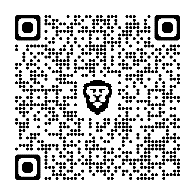 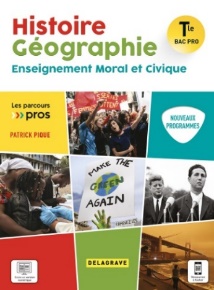 PSE-1 classeur souple A4 dos 4cm-1 classeur à archive-1 jeu d’intercalaires de couleurs-1 lot de pochettes transparentes-Feuilles simples grands carreaux-SurligneursLe matériel peut être utilisé sur les deux ans si celui-ci n’est pas détérioré.BAC PRO Les nouveaux cahiers Prévention Santé Environnement PSE 1ère et Tle BAC PRO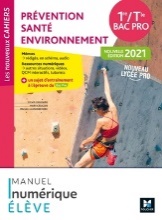 Nuart: 5588492ISBN:978-2-216-16311-3